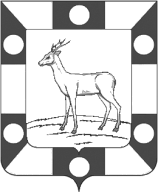 Собрание Представителей  городского поселения Петра Дубрава муниципального района Волжский Самарской области                                                   Третьего созываРЕШЕНИЕот  06.11.2015 года                                                                                      № 15О предварительном одобрении решения«Об утверждении бюджета на 2016 год и плановый период 2017 и 2018 годов городского поселения Петра Дубрава муниципального района Волжский Самарской области»и вынесении проекта на публичные слушанияВ соответствии Федеральным законом «Об общих принципах организации местного самоуправления в Российской Федерации» от 06.10.2003 № 131-ФЗ, Бюджетным Кодексом Российской Федерации от 31.07.1998 г. № 1450-ФЗ, Уставом городского поселения Петра Дубрава муниципального района Волжский Самарской области, решением Собрания представителей городского поселения Петра Дубрава муниципального района Волжский Самарской области «Об утверждении Порядка организации и проведения публичных слушаний в городском поселении Петра Дубрава муниципального района Волжский Самарской области» от 26.02.2010 г.         № 163 Собрание представителей городского поселения Петра Дубрава муниципального района Волжский Самарской областиРЕШИЛО:1. Предварительно одобрить проект решения Собрания представителей городского поселения Петра Дубрава муниципального района Волжский Самарской области «Об утверждении  бюджета на 2016 год и плановый период 2017 и 2018 годов городского поселения Петра Дубрава муниципального района Волжский Самарской области».2. Вынести проект решения «Об  утверждении  бюджета на 2016 год и плановый период 2017 и 2018 годов городского поселения Петра Дубрава муниципального района Волжский Самарской области» на публичные слушания.3. Провести на территории городского поселения Петра Дубрава муниципального района Волжский Самарской области публичные слушания по проекту решения «Об утверждении бюджета на 2016 год и плановый период 2017 и 2018 годов городского поселения Петра Дубрава муниципального района Волжский Самарской области» в соответствии с Порядком организации и проведения публичных слушаний в городском поселении Петра Дубрава муниципального района Волжский Самарской области, утвержденным решением Собрания представителей городского поселения Петра Дубрава муниципального района Волжский Самарской области от 26.02.2010 г. № 163.4. Срок проведения публичных слушаний составляет 30 (тридцать) дней со дня опубликования в средствах массовой информации.5. Органом, уполномоченным на организацию и проведение публичных слушаний в соответствии с настоящим решением, является Собрание представителей городского поселения Петра Дубрава муниципального района Волжский Самарской области.6. Место проведения публичных слушаний (место ведения протокола публичных слушаний) – 443546, Самарская область, Волжский район, поселок Петра Дубрава, ул. Климова, дом 7.7. Назначить лицом, ответственным за ведение протокола публичных слушаний и протокола мероприятия по информированию жителей поселения по вопросу публичных слушаний, ведущего специалиста администрации городского поселения Петра Дубрава Аристову Н.В.8. Мероприятие по информированию жителей поселения по вопросу публичных слушаний состоится на 11-й день после опубликования данного решения в газете «Волжская новь» в 18.00 по адресу: 443546, Самарская область, Волжский район, поселок Петра Дубрава, ул. Климова, дом 7.9. Принятие замечаний и предложений по вопросам публичных слушаний, поступивших от жителей поселения и иных заинтересованных лиц, осуществляется по адресу, указанному в пункте 6 настоящего решения, в рабочие дни с 10 часов до 19 часов, в субботу с 12 до 17 часов. Письменные замечания и предложения подлежат приобщению к протоколу публичных слушаний.10. Опубликовать настоящее решение, проект решения Собрания представителей городского поселения Петра Дубрава муниципального района Волжский Самарской области «Об утверждении  бюджета на 2016 год и плановый период 2017 и 2018 годов городского поселения Петра Дубрава муниципального района Волжский Самарской области» в газете «Голос Дубравы».Глава городского поселения Петра Дубрава муниципального района Волжский Самарской области 			В.А. КрашенинниковПредседатель Собрания представителейгородского поселения Петра Дубрава муниципального района Волжский Самарской области 						             Л.Н. Ларюшина